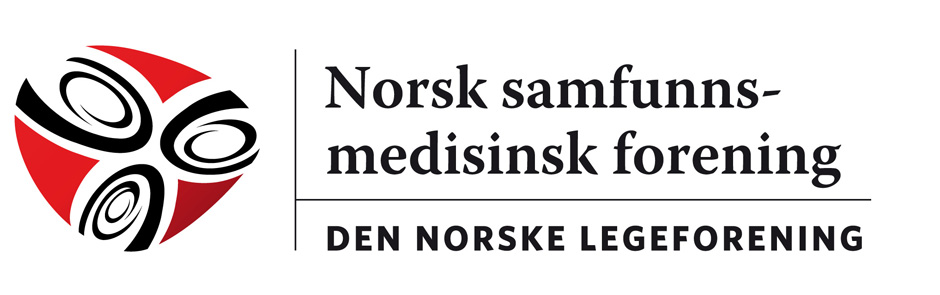 SamfunnsmedisinKurs D: Kvalitetsarbeid og tilsyn 2021 (høst)Kurset har digitalt oppstartmøte mandag 18. oktober og avsluttes med en to dagers kurssamling i Stavanger 11.-12. november 2021.Arrangør: Norsk samfunnsmedisinsk foreningKurskomite: Siri Eggesvik, Ragnar Hermstad, Steffen Rosenberg og Henning MørlandMålbeskrivelse Kursdeltakerne skal få innføring i systematisk kvalitetsarbeid og tilsyn på ulike nivå i helsetjenesten. Videre skal kurset beskrive lovverk, ansvarsområder samt tilsynsmetodikk for tilsynsmyndighetene.
Kurset er godkjent som obligatorisk Kurs D i spesialistutdanning i samfunnsmedisin med 30 kurstimer etter tidligere spesialistregelverk. Kurset er anbefalt læringsaktivitet i ny spesialistutdanning og er koblet til disse læringsmålene:Oppstartmøte - digitalt møte – mandag 18. oktober kl 1430-1600 Presentasjon av deltakerne, gjennomgang av kurset og program. Etablering av grupper. Invitasjon til digitalt møte sendes i forkant (Zoom)Kurset er normert til 30 kurstimer. Kurssamlingen utgjør ca 15 kurstimer. Forventet tidsbruk til forberedelser individuelt og gruppebasert vil være ca 15 timer. Forberedende arbeid - gjennomføres i perioden fra oppstartmøte til kurssamlingenKursdeltakerne inndeles i 5 grupper á 5 deltakere. Gruppene gjennomfører 2-3 nettmøter/diskusjoner hvor dere diskuterer oppgave 1 og 2 nedenfor. Forut for nettmøtene skal alle deltakerne ha gjort individuelle forberedelser.1. Kvalitetsarbeid og forbedringsprosesser Case 1Du har nylig begynt å jobbe som legevaktsoverlege i en kommune. Legevakten dekker en befolkning på ca 35 000. Det er fast ansatte leger på dag og natt, mens kommunens fastleger og LIS 1 dekker opp kveldsvaktene.Du har lagt merke til at legene forskriver mye antibiotika. Etter å ha undersøkt litt er det tydelig at legevakten ikke hadde noe fokus på «Handlingsplan mot antibiotikaresistens i helsetjenesten» i perioden 2012-2020. Du undersøker nærmere og det har ikke vært jobbet systematisk med kvalitetsforbedring på noe tema i de siste årene. Du bestemmer deg for å gjennomføre et forbedringsarbeid for å redusere antibiotikabruken.Helse- og omsorgsdepartementets Handlingsplan mot antibiotikaresistens:https://www.regjeringen.no/contentassets/915655269bc04a47928fce917e4b25f5/handlingsplan-antibiotikaresistens.pdfCase 2Du er kommuneoverlege i en kommune. Kommunen er i full gang med planlegging av årets influensavaksinering. En dag får du en telefon fra lederen for hjemmetjenesten. Hun er bekymret fordi det er for få av hennes ansatte som ønsker vaksine. På et møte i avdelingen kom det frem bekymring rundt behovet for vaksine («det var jo ikke noe influensa i fjor»), effekten av vaksinen («den virker mye dårligere enn moderne mRNA-vaksiner») og frykt for bivirkninger («se hva som skjedde med Astra-Zeneca-vaksinen»). Lederen forsøkte å komme med informasjon og fakta, men synes ikke dette roet situasjonen.Du bestemmer deg for å gjennomføre et forbedringsarbeid for å øke andelen ansatte som lar seg vaksinere, samt planlegge håndtering av uvaksinerte ansatte.FHIs nettsider om influensavaksinasjon: https://www.fhi.no/sv/influensa/influensavaksine/ OppgaverGruppen velger å jobbe med én av casene. Alle må gjøre de individuelle forberedelsene og bidra i gruppemøtene. Dere må selv avtale tilstrekkelig antall møter til å få skrevet gruppeoppgaven og levere innen fristen.Individuelle forberedelser:Obligatorisk lesestoffHva er kvalitetsforbedring? - Helsebiblioteket.noModell for kvalitetsforbedring - Helsebiblioteket.noAnbefalt lesestoffHvordan skape vedvarende forbedringer? - Helsebiblioteket.noBrukermedvirkning på tre ulike nivå - Helsebiblioteket.noEffekten av brukermedvirkning i forbedringsarbeid - Helsebiblioteket.noForskrift om ledelse og kvalitetsforbedring i helse- og omsorgstjenesten - LovdataObligatorisk filmQuality Improvement in Healthcare - YouTubeFilm om brukermedvirkning (lenke kommer)Gruppeoppgave:Med utgangspunkt i casen dere har valgt og de individuelle forberedelsene:Hvordan ville dere gått frem for å starte forbedringsarbeidet?Hvordan ville dere sikret brukermedvirkning i forbedringsarbeidet?Hvordan ville dere sikret at forbedringsarbeidet skaper vedvarende forbedringer?Gruppen summerer opp i en enkel «rapport» med forventet omfang på 1-2 sider.Gruppeleder sender oppgaven til kurs.norsam@gmail.com senest mandag 8. novemberHele gruppen skriver oppgaven sammen, ikke bare gruppelederen.2. Tilsynsmyndighet og tilsynsarbeidGjør dere kjent med organisering av tilsynsmyndighetene i Norge:https://www.helsetilsynet.no Les rapport fra tilsyn med Stor-Elvdal kommune, Moratunet sykehjemhttps://www.helsetilsynet.no/tilsyn/tilsynsrapporter/innlandet/2020/stor-elvdal-kommune-moratunet-sykehjem-tilsyn-tvungen-somatisk-helsehjelp-i-kommunale-helse-og-omsorgstjenester-2020/ Helsetilsynets interne veileder for tilsynssaker beskriver følgende om tilsynsrapportens formål og struktur:  
Tilsynsrapporten skal redegjøre for hva som er undersøkt og tilsynets konklusjoner med tilhørende faktagrunnlag og krav. Dette skal gjøres på en etterrettelig måte der også tilsynsmyndighetens vurderinger fremkommer, og med en tydeliggjøring av mulige konsekvenser for pasienter/brukere dersom det konkluderes med svikt eller fare for svikt i tjenestene. Pasienter/brukere skal være «synlige» gjennom hele rapporten.Diskuter rapporten, i hvilken grad synes dere formål og struktur er ivaretatt? Hvilken type tilsynsmetodikk er benyttet? Hvordan vurderer dere tilsynsmyndighetens oppfølging av lovbrudd og i hvilken grad dette bidrar til at forholdene blir rettet?Gruppediskusjonen og relevante momenter summeres i et notat med forventet omfang på ca 1 side. 
Gruppeleder sender oppgaven til kurs.norsam@gmail.com senest mandag 8. novemberHele gruppen bidrar til oppgaven, ikke bare gruppelederen.KURSSAMLING STAVANGERDag 1: Torsdag 11. novemberTema: Systematisk kvalitets- og forbedringsarbeid. Start: 1000
Slutt: 1800Kursmiddag (obligatorisk) kl 1930Dag 2: Fredag 12. november Tema: 	Tilsynsmyndigheten og tilsynsarbeid.
	RisikoanalyserStart: 0830
Slutt: 1500Detaljert program kommer til kurssamlingen.Spesialitet/ LM-kodeLM IDTEMA/OMRÅDELÆRINGSMÅLSAM010Kvalitetsarbeid og tilsyn Ha god kunnskap om kvalitetsarbeid og internkontroll.SAM011Kvalitetsarbeid og tilsyn Ha kunnskap om ulike metoder for kvalitets- og tjenesteutvikling, herunder grunnleggende kvalitetsteorier.SAM012Kvalitetsarbeid og tilsyn Ha god kunnskap om det statlige tilsynet med helse- og omsorgstjenestene.SAM013Kvalitetsarbeid og tilsyn Ha god kunnskap om tilsynsmetodikk og tilsynsarbeid. SAM014Kvalitetsarbeid og tilsyn Selvstendig kunne bistå egen organisasjon med kvalitetsutvikling og kvalitetssikring.SAM015Kartlegging og analyse Ha god kunnskap om ROS-metodikken og anvendelse av denne metoden.